LSU Student Bar AssociationMeeting AgendaSeptember 27, 2021 at 7:00 pmRoom 303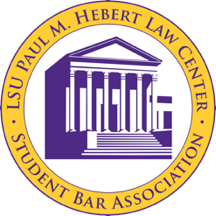 Call to Order 6:55 pm Roll Call Alex Domingue - Executive PresidentDylan Scully - Executive Vice PresidentKatie Gonsoulin - Executive SecretaryAndrew Hughes - Executive TreasurerShawn Waldron - Executive Director of Programming – Excused. Austin Pottorff - 3L Class PresidentMeghan Falcon - 3L Class Vice PresidentHeidi Bieber - 3L Class SecretaryMadeleine Murphy - 3L Class RepresentativeSarah Tadros - 3L Class RepresentativeNeyah Johnson - 2L Class PresidentDamian Olvera - 2L Class Vice PresidentChrissie Davidson - 2L Class Secretary – Excused. Autumn White - 2L Class Representative – Excused. Ryan York - 2L Class Representative Alaysia Johnson - 1L Class PresidentMekkah Husmadeen - 1L Class Vice PresidentRayni Amato - § 1-1L Class Representative Ansley Sumner - § 2-1L Class RepresentativeDiamond McCray- § 3-1L Class RepresentativeKelly Garet – LLM Representative Public Input Funding Requests Reading, Correction, and Adoption of the September 20, 2021 Minutes Motion to adopt the minutes by Damian. Second by Neyah. Motion passes unanimously, minutes are adopted. Committee ReportsABA Student Representative – Chair: Hunter DevillierOctober 15th for the 2LsAcademics Committee – Chair: Amberlee NixKean Miller and Taylor Porter are giving us Civil Codes - currently deciding the fairest way to hand these out. Amberlee and Akuda are getting a group of students together for faculty interviews. Athletics Committee – Chair: Connor O’BrienPowderpuff game between the 2Ls and 3Ls 2L coach – Nate 3L coach – Rory Community and Media Committee – Chair: Olivia Nuss	Olivia said if anyone wants help with t-shirts to let her know. Diversity and Professionalism Committee – Chair: Akuda EsinAkuda has the survey answers and he is working with those now. Akuda is working with the faculty diversity committee. Elections Committee – Commissioner: Andre Bellefontaine Ethics Committee – Chair: Chloe Keller  Safety, Sensitivity & Sustainability Committee – Chair: Meredith SmithOctober 5th at the UREC is the first self-defense class with LSUPDThe second class is in November The clothing racks are in the SBA office and that will be open soon. Executive Officer Reports PresidentStudent Bar Association’s Autonomy Update We have presented the resolution and have a meeting tomorrow with Dean Lockridge, Dean Carroll, and Dean Henry Vice PresidentFunding Request:Safety and Sustainability Committee wants $60 for more clothing and tie racks Motion to expend up to $60 from the inside account for the clothing racks by Neyah. Heidi seconds. Motion passes unanimously. SecretaryTreasurerInside Account: $33,434.34Outside Account: $38,301.89Statement regarding the outside account. The outside account is a little lower than we traditionally have been in the past – because of missing two Barrister’s Ball. Please keep this in mind when asking for money. Comment regarding PayPal transactions. Over the summer we talked about transitioning to Venmo – didn’t work out. With PayPal they take out 3.03% for every purchase – keep this in mind when selling merch – maybe upcharge. Programming Director This week there is an unofficial GIF at Uncle Earl’s on Friday. Class Officer Reports3L ClassHats and Canes We sold a lot of shirts. Waiting on wristbands. We’ll know more after the meeting tomorrow with Dean Lockridge, Dean Carroll, and Dean Henry. Assault and FlatteryWill have the first committee meeting this week. We will likely set up either a Dropbox or google drive for people to submit things. Yearbook Probably won’t happen if people don’t join the yearbook committee. 1Ls want to be involved – just need to get the information out to them. Heidi will have a meeting this week to try and get more interest. 2L ClassMerchandiseIssues with merchandise have mostly been resolved. Currently have a profit of over $7,000. There are talks of extending the sale to next Wednesday but we aren’t sure yet. People get paid on the 30th and the 1st so may want to extend it. Barrister’s Ball VenueLooking at Oak Lodge - $4,000 for an all-encompassing venue (food, drink, etc.) However, the covid policies in place at Oak Lodge may not accommodate us. So still looking at other places. Some students have been complaining about the AC in the building. Thermostats are controlled by main campus – out of our hands. 1L ClassHalloween PartyAt the Rev for free 7-10 with DJ and drink specials. We were going to use the cover for drink specials but weren’t aware that we couldn’t do that – so we’ll use the money for something else. Ticket sales can be changed – we’ll address it after the meeting tomorrow with admin. Working on how to do the ticket sales – Venmo, PayPal, Eventbrite, etc. Also working on the costume contest and prizes. LLM 	Would like to have integration events at the beginning of the year for 1Ls and LLMs. This will be brought up to Dean Carroll. Description of SBA should be changed on the website if we are fighting not to be considered a student organization. This will take an amendment to be voted on by everyone. We would like for the LLMs to come to Powderpuff and the Cornerstones meditation events on the parade grounds. Sign up through the google form link on the email blasts. LLMs would like to throw parties representing their countries. Old BusinessE-vote on motion to expend $90 for five parking spaces for Hats & Canes catering, IT, and alumni from the inside account. Oasis Family Day Event/ Volleyball Tournament We are not requesting referees for this. We really want SBA officers to be there and encourage people to go – also, bring your families and form teams. New BusinessAdjournmentMotion to adjourn by Katie. Second by Neyah. Adjourned at 7:27pm! 